Профессия «Парикмахер» группа 23/24ЗАДАНИЯ ПО ПРЕДМЕТАМ 20.04-25.04.20201.МДК 01.01 Стрижки и укладки волос 2.МДК 02.01 Химическая завивка3.МДК 04.01 Искусство прически4.УП (учебная практика) ПМ 01._________________________________________________________________МДК 01.01 Стрижки и укладки волос Тема урока «стрижка наголо»Конспектировать в тетрадь технологическую последовательность стрижки «НАГОЛО» ( ИЗ ЗАДАНИЯ  УП (учебная практика) ПМ 01.)МДК 02.01 Химическая завивкаТема урока «разновидности процедуры Bust up»Заполните свободную графу в таблице (дайте краткое описание следующим процедурам)Технологии преследующие цель Bust upМДК 04.01 Искусство прически Тема урока «симметрия и асимметрия в прическах» Заполните таблицу (заполняются графы отмеченны значком «X») Выполнить в формате Word УП (учебная практика) ПМ 01.Распечатать инструкционную карту, изучить, заполнить и сохранить заполненную версиюИнструкционная карта по теме: «Стрижка наголо».Тема урока: «Стрижка волос на голо».Цель урока: Научить уч-ся правильным приемам выполнения стрижки «на голо»..№ п/пНазвание прцедуры из серии Bust upКраткое описание1.Флисинг2.Буффант3.Гофре№ п/пНазваниеОписание Фото1СимметрияСимметричные прически — это те, в которых обьем и основные элементы справа и слева одинаковые. Симметрия помогает создавать уравновешенные композиции. В симметричных прическах достигается единство тождественных элементов, которые располагаются на одинаковом расстоянии по отношению к какой–то определенной точке или оси.х2Асимметриях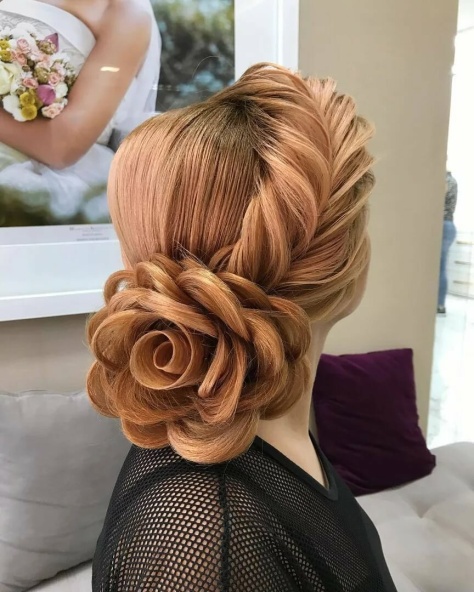 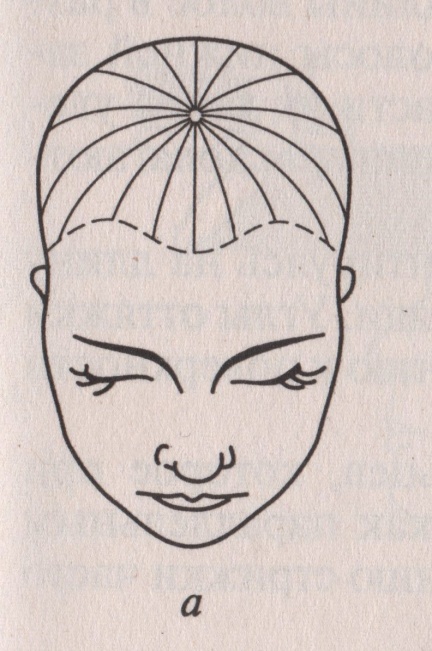 Направление машинки при стрижке.Организация рабочего места:1.Рабочие место.2.Белье и принадлежности.3.Инструменты , приспособления , эл.машинка.Подготовительные работы:1.Дезинфекция инструмента 3.Проверка эл.аппаратуры2.Проверить кожу на кожные заболевания3.Мытье волос.Последовательность приемов:Стрижку на голо выполняют при помощи эл.машинки с применением ножа №1 или № 0. 1.Выполнить все подготовительные операции перед стрижкой. 2. Мастер заходит справа и становится впереди клиента.  3. Начинают стрижку с передней части головы т.е с теменной зоны. Для  этого, берут машинку и направляют против роста волос , прижимая ее плотно к голове.  4. Приподняв прядь волос расческой , зубья ножа погружают в волосы  и начинают работать машинкой медленно продвигая ее в сторону макушки. 5. Закончив стрижку первой полосы рядом начинают стричь волосы второй полосы, устанавливая машинку так, чтобы примерно 1/3 ширины ножа приходилась на ранние отстриженный участок. 6. Сначало стригут волосы на теменной зоне,  затем на правой височной, затылочной и левой височной.  7.Шнур машинки во всех случиях должен находиться под рукой мастера. 8. После стрижки  по краевой линии роста волос выполняем окантовку или сведение волос на нет. Делают это машинкой №0. Вопросы самоконтроля:1. Правила безопасности при работе с эл аппаратурой?2. Каким номером стригут стрижку наголо ?3. Показать дезинфекцию эл. аппаратуры.4. С чего начинаем стрижку?5. Для чего захватываем старую прядь?6. Выполняется ли окантовка при стрижке наголо , если да то как? 